Порядок действий при обнаружении в сети Интернет контента террористического содержания либо сведений о подготавливаемых к совершению в образовательных учреждениях насильственных преступленийПри обнаружении в сети Интернет контента террористического содержания либо сведений о подготавливаемых к совершению в образовательных учреждениях насильственных преступлений необходимо сообщить об этом, заполнив форму на сайтах НЦПТИ и Роскомнадзора. Информацию о готовящихся терактах принимает веб-приемная Федеральной службы безопасности Российской Федерации.Понять, что материал содержит признаки экстремизма, помогут следующие критерии:- сообщение содержит публичное оправдание терроризма и иной террористической деятельности;- происходит призыв к социальной, расовой, национальной или религиозной розни;- пропагандируется исключительность, превосходство либо неполноценность человека по признаку его социальной, расовой, национальной, религиозной или языковой принадлежности, или отношения к религии;- пропагандируется или публично демонстрируется нацистская атрибутика или символика либо атрибутика или символика, сходная с нацистской атрибутикой или символикой до степени смешения, либо публично демонстрируется атрибутика или символика экстремистских организаций.При возникновении сомнений, можно свериться с федеральными списками экстремистских материалов Министерства Юстиции, или, если в сообщении присутствует информация о конкретной организации, проверить ее по реестру террористических организаций на сайте ФСБ и перечню Министерства Юстиции.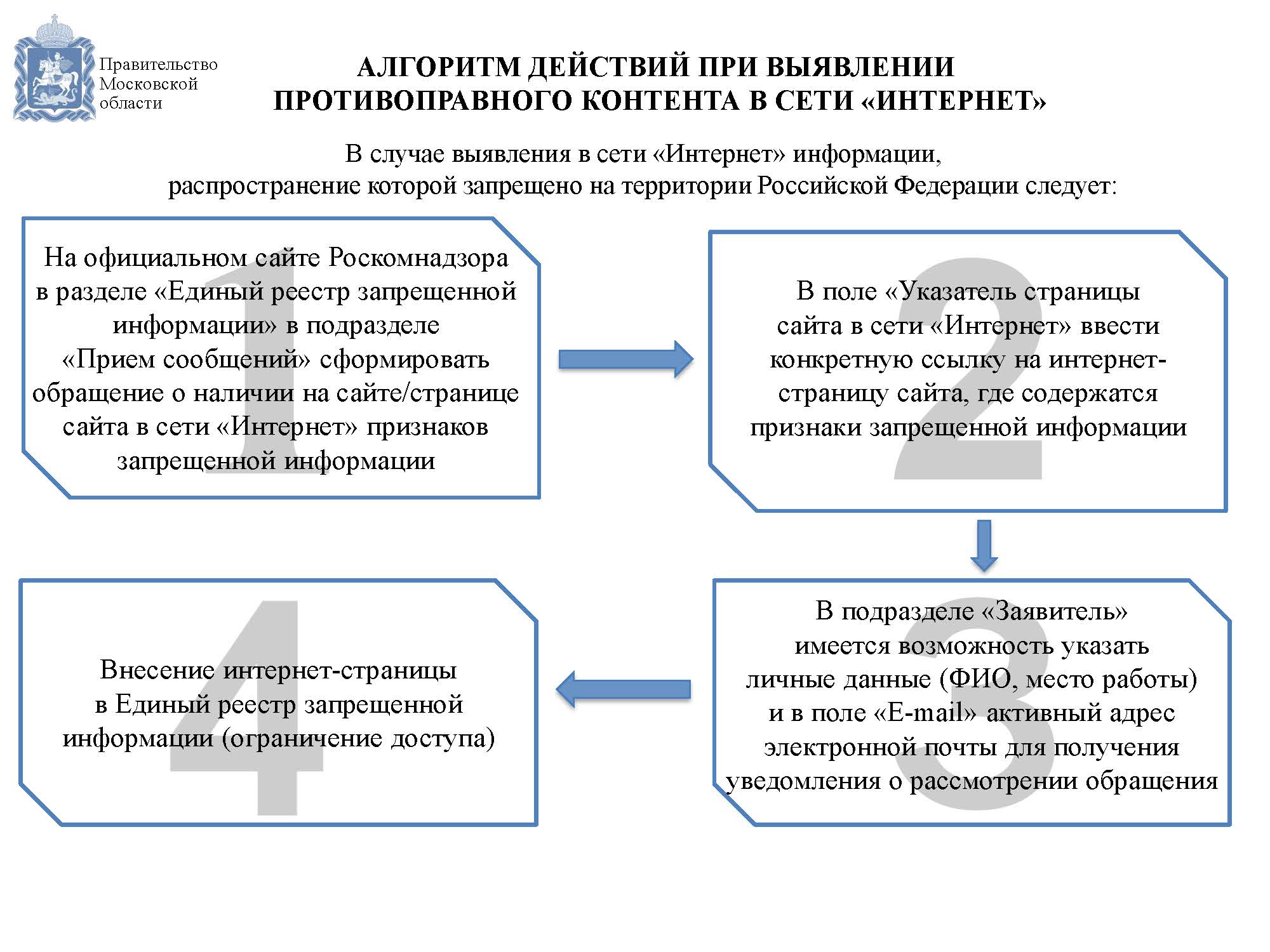 